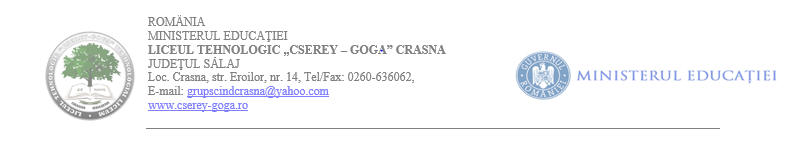 CALENDARUL EXAMENELOR DE  CORIGENȚĂ5-20 IULIE 2021Obs. Elevii vor fi prezenti în sală cu 15 minute înainte de începerea examenului de corigență                                     PRESEDINTE                                                                                                     Dir.adj. Emilia CadarNR.CRTDISCIPLINADATAORASALAPROFESORIEVALUATORI1.LIMBA ȘI LITERATURA ROMÂNĂMARȚI,06.07.20219,00Corp ASala 7Sala 10Matiș RamonaFlonta MariaBrisc Sârcă Dana2.LIMBA ȘI LITERATURA MAGHIARĂLUNI,05.07.20219,00Corp ASala 10Kiss ImolaSzocs Elisabeta3.MATEMATICĂMIERCURI07.07.20219,00Corp ASala 7Anderlik IstvanBalogh KatalinTărău Simona4.ȘTIINȚE SOCIO UMANEJOI 08.07.20219,00Corp ASala 10Morar SimonaKiss Zoltan5.BIOLOGIEJOI 08.07.20219,00Corp ASala 10Știr FlorentinaBeko Tunde